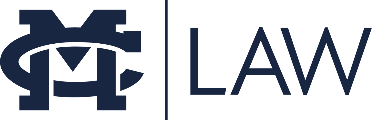 LEGAL JOB BULLETIN POSTING FORMMississippi College School of Law firmly expects that employers will observe the principles of non-discrimination and equality of opportunity with respect to classifications protected by law, in regard to hiring, promotion, retention and conditions of employment. Please review the Equal Opportunity Statement provided on the next page.Employer Name:Contact Person Name, Title, Email Address:Street Address City, State, Zip CodeTitle of Position Available: Location(s) hiring for:Deadline to Submit Material Compensation Salary  Hourly Position Type: Part-time  Full-time  Temporary/Short Term  Other (please specify): Please include with Resume: Unofficial Transcript  Writing Sample  Cover Letter Online Application (include website link) How should student/graduates apply: mail  email   fax  external website (URL) Class year: 1L     3L    2L      GraduateJob Description: 	Equal Opportunity StatementMississippi College School of Law firmly expects that employers will observe principles of non-discrimination and equality of opportunity with respect to classifications protected by law, in regard to promotion, retention and conditions of employment.As a condition of the use of Law School facilities, we are required by the Association of American Law Schools, of which the Law School is a member, to require that you provide us with assurance of your intent not to discriminate or segregate on the basis of race, color, religion, national origin, sex, gender (including identity and expression), sexual orientation, age, or disability. All organizations using the facilities and services of Mississippi College School of Law in connection with the recruitment of law students must comply with this non-discrimination policy. However, pursuant to the Solomon Amendment, military recruiters will be permitted to recruit on campus, even if certain of their hiring policies or practices may conflict with this non-discrimination statement. This exception to the policy does not in any way reflect acceptance of, or agreement with, discriminatory hiring practices. Thank you for your interest in our students and your cooperation in making our program successful.Employer’s Representative Signature (Type full name) Date 